Зерноградскому местному отделению МАН «Интеллект будущего» - 10 лет.С 2011 года МБОУ СОШ УИОП г. Зернограда активно сотрудничает с общероссийской детской общественной организацией МАН «Интеллект будущего», председателем которой является Ляшко Л.Ю к.п.н, лауреат премии Правительства РФ в области образования, Зерноградским местным отделением, которой является МБОУ СОШ УИОП г. Зернограда. Ежегодно мы участвуем в 5-конкурсных мероприятиях для педагогов «Образование: взгляд в будущее», «Педагогический совет», «Образовательный потенциал России» и др, и более 10 конкурсах, олимпиадах, акциях для обучающихся: «Юный исследователь», «Созидание и творчество», «Юность, наука, культура», «интеллектуальный потенциал России», «Научный потенциал-XXI» и др.Акции: «Виват наука!», «Сохраним природу-сохраним будущее», «Мир науки и техники», «Будущее Ломоносовы» и др.Среди обучающихся много победителей и призеров. За последние 2 года 6 обучающихся и 6 педагогов выиграли гранты президентского фонда и приняли участие в очных мероприятиях МАН «Интеллект будущего»По результатам деятельности МБОУ СОШ УИОП входит в число 100 лучших образовательных учреждений международной образовательной программы «Умная планета» по итогам 2018\2019 учебного года МАН «Интеллект будущего»МБОУ СОШ УИОП г. Зернограда признано Учреждением года – 2018 и входит в список 100 лучших образовательных учреждений России Национальной образовательной программы «Интеллектуально-творческий потенциал России».16 участникам Национальной образовательной программы «Интеллектуально творческий потенциал России» присвоены рейтинговые звания: Знаток/элитный - 1Знаток/базовый - 3Знаток/высший - 6Эрудит/элитный - 2Талант/элитный - 2Талант/базовый - 1Интеллектуальный лидер/элитный – 1Слинькова Валентина Ивановна,Заслуженный учитель России, заместитель директора по инновационной деятельности МБОУ СОШ УИОП г. Зернограда,руководитель Зерноградского филиала ДАНЮИ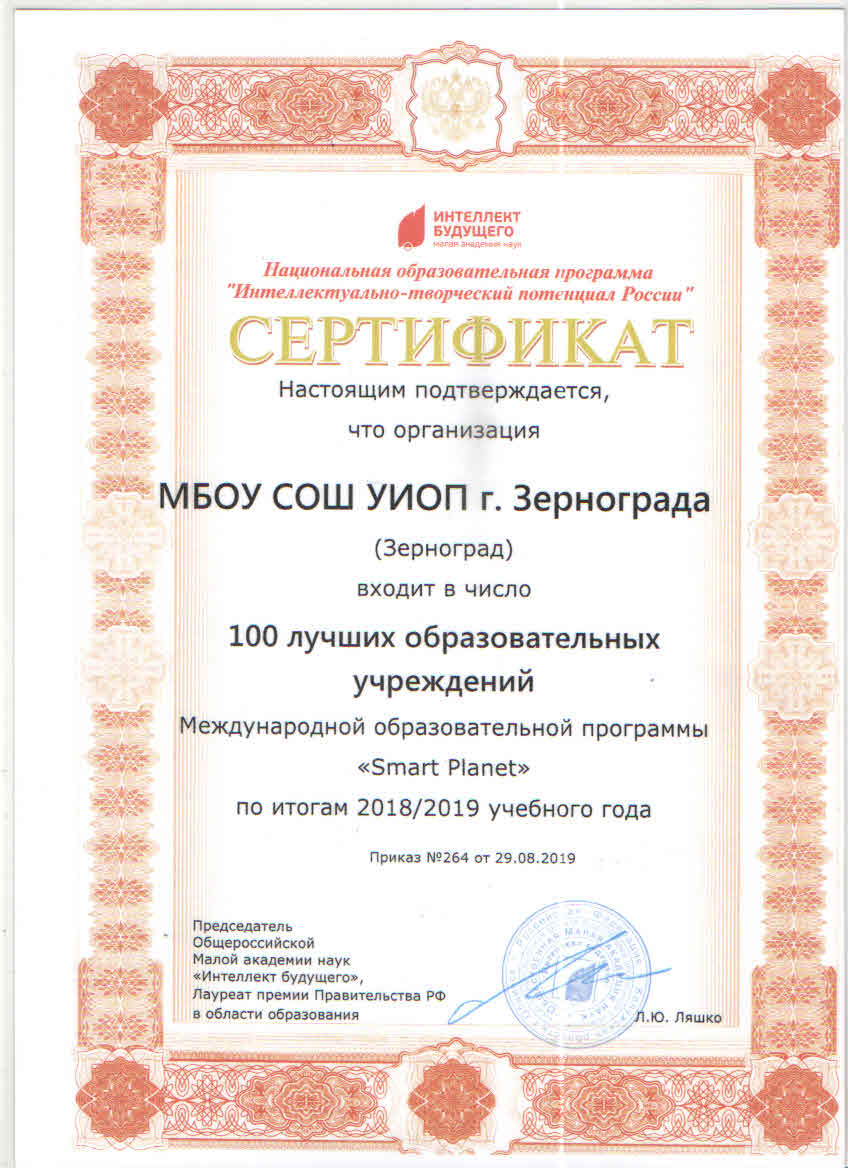 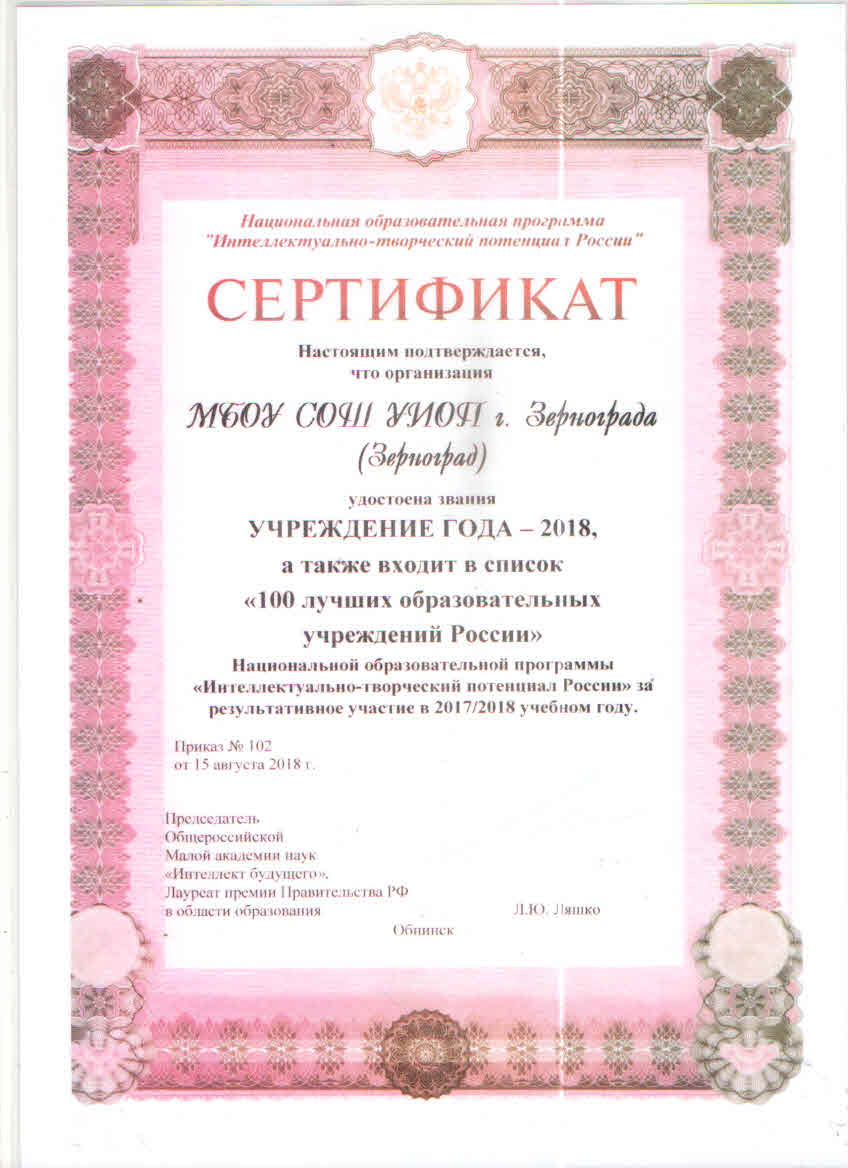 